Religia – klasa ITGb                              14.05.2020Proszę zapoznać się z filmikiem i przemyśl odpowiedzi  na zadane pytania. Jeśli nasunie Ci się pytanie, jakaś niejasność to zapraszam. Zechcesz dostać odpowiedź napisz:czarnas.nauczanieonline@wp.pl lub komunikator w i-dzienniku. Format – Word; PDFT: Kręgi przynależności do ludu Bożego.Wiesz już co to jest Ewangelia, monoteizm. Kim jest Jezus ChrystusPoprzez chrzest zostałeś / zostałaś włączona do Ludu Bożego – Kościoła. Coś Ci to mówi?„Nikt nie podąża do nieba aspołeczną drogą! Sam Bóg nie jest aspołeczny. Trójjedyny Bóg jest wspólnotą” (Youcat, p.122)Do Boga można mieć różne relacje i szukać Go na różne sposoby.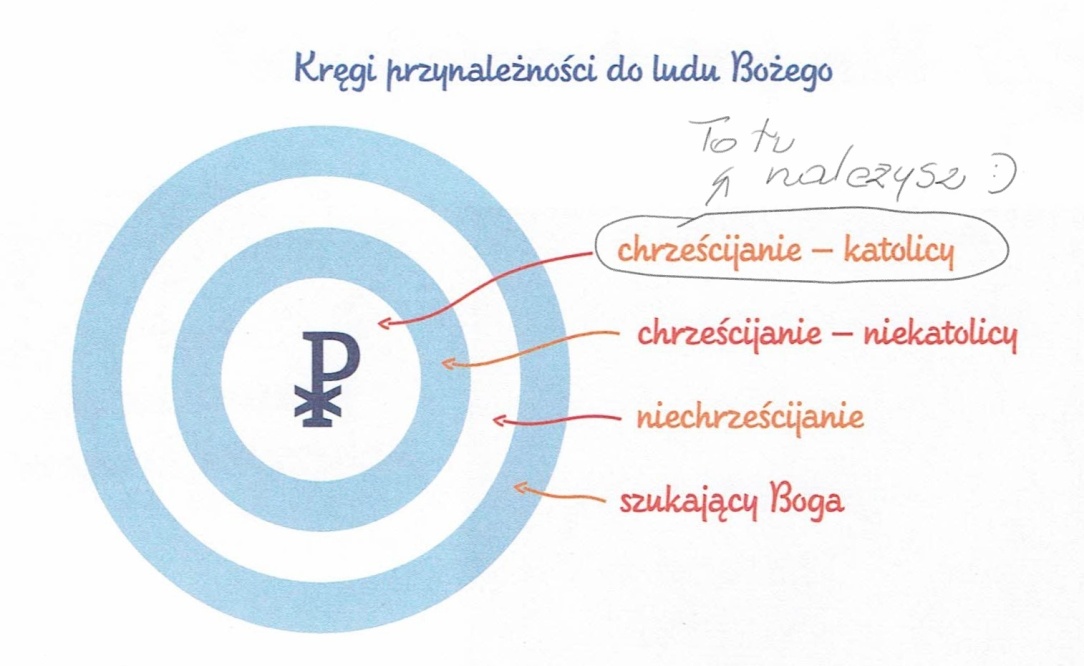 Praca:Jakie znasz wyznania chrześcijańskie? – obowiązkowoOpisz jedno, dowolne, wybrane. - dodatkowo